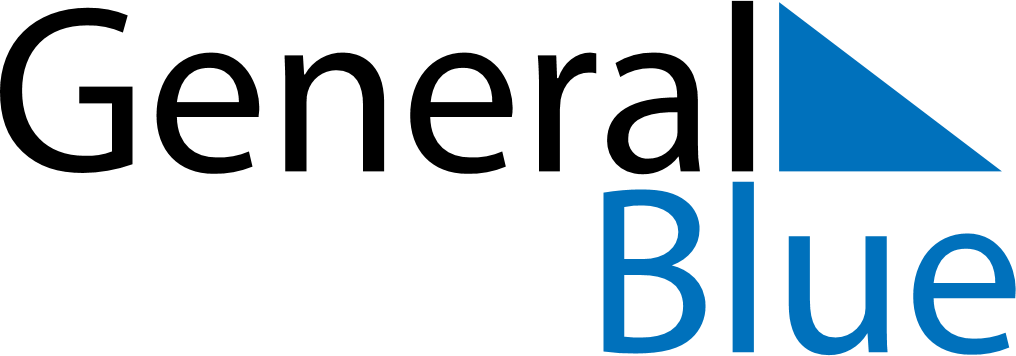 February 2024February 2024February 2024February 2024February 2024February 2024Skopun, Sandoy, Faroe IslandsSkopun, Sandoy, Faroe IslandsSkopun, Sandoy, Faroe IslandsSkopun, Sandoy, Faroe IslandsSkopun, Sandoy, Faroe IslandsSkopun, Sandoy, Faroe IslandsSunday Monday Tuesday Wednesday Thursday Friday Saturday 1 2 3 Sunrise: 8:54 AM Sunset: 4:27 PM Daylight: 7 hours and 32 minutes. Sunrise: 8:52 AM Sunset: 4:30 PM Daylight: 7 hours and 37 minutes. Sunrise: 8:49 AM Sunset: 4:32 PM Daylight: 7 hours and 43 minutes. 4 5 6 7 8 9 10 Sunrise: 8:46 AM Sunset: 4:35 PM Daylight: 7 hours and 49 minutes. Sunrise: 8:44 AM Sunset: 4:38 PM Daylight: 7 hours and 54 minutes. Sunrise: 8:41 AM Sunset: 4:41 PM Daylight: 8 hours and 0 minutes. Sunrise: 8:38 AM Sunset: 4:44 PM Daylight: 8 hours and 6 minutes. Sunrise: 8:35 AM Sunset: 4:47 PM Daylight: 8 hours and 11 minutes. Sunrise: 8:32 AM Sunset: 4:50 PM Daylight: 8 hours and 17 minutes. Sunrise: 8:30 AM Sunset: 4:53 PM Daylight: 8 hours and 23 minutes. 11 12 13 14 15 16 17 Sunrise: 8:27 AM Sunset: 4:56 PM Daylight: 8 hours and 29 minutes. Sunrise: 8:24 AM Sunset: 4:59 PM Daylight: 8 hours and 34 minutes. Sunrise: 8:21 AM Sunset: 5:02 PM Daylight: 8 hours and 40 minutes. Sunrise: 8:18 AM Sunset: 5:04 PM Daylight: 8 hours and 46 minutes. Sunrise: 8:15 AM Sunset: 5:07 PM Daylight: 8 hours and 52 minutes. Sunrise: 8:12 AM Sunset: 5:10 PM Daylight: 8 hours and 58 minutes. Sunrise: 8:09 AM Sunset: 5:13 PM Daylight: 9 hours and 4 minutes. 18 19 20 21 22 23 24 Sunrise: 8:06 AM Sunset: 5:16 PM Daylight: 9 hours and 9 minutes. Sunrise: 8:03 AM Sunset: 5:19 PM Daylight: 9 hours and 15 minutes. Sunrise: 8:00 AM Sunset: 5:22 PM Daylight: 9 hours and 21 minutes. Sunrise: 7:57 AM Sunset: 5:25 PM Daylight: 9 hours and 27 minutes. Sunrise: 7:54 AM Sunset: 5:27 PM Daylight: 9 hours and 33 minutes. Sunrise: 7:51 AM Sunset: 5:30 PM Daylight: 9 hours and 39 minutes. Sunrise: 7:48 AM Sunset: 5:33 PM Daylight: 9 hours and 45 minutes. 25 26 27 28 29 Sunrise: 7:45 AM Sunset: 5:36 PM Daylight: 9 hours and 51 minutes. Sunrise: 7:42 AM Sunset: 5:39 PM Daylight: 9 hours and 57 minutes. Sunrise: 7:38 AM Sunset: 5:41 PM Daylight: 10 hours and 2 minutes. Sunrise: 7:35 AM Sunset: 5:44 PM Daylight: 10 hours and 8 minutes. Sunrise: 7:32 AM Sunset: 5:47 PM Daylight: 10 hours and 14 minutes. 